Wektor – uporządkowana para punktów.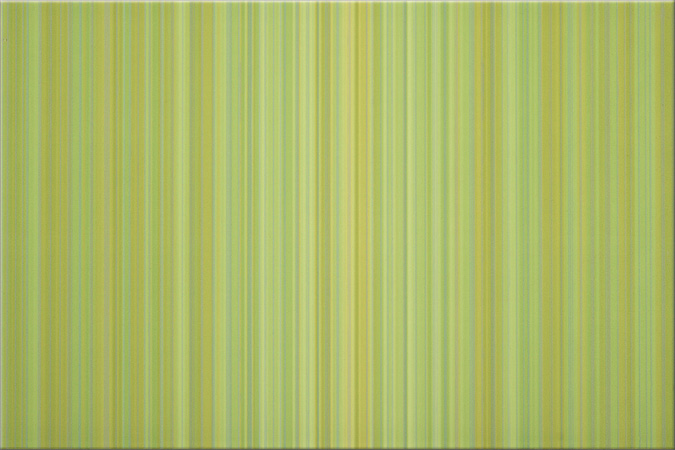  (wektor o początku w punkcie A i końcu w punkcie B)Każdy wektor ma:Długość ,Kierunek,Zwrot .Suma wektorów:	                                Aby dodać do siebie dwa wektory należy początek jednego wektora  zaczepić w końcu drugiego wektora , a następnie połączyć początek wektora   z końcem wektora  – otrzymujemy sumę wektorów  o początku w końcu wektora  i końcu w początku wektora . W przypadku większej liczby postępujemy analogicznie (drugi do pierwszego, trzeci do drugiego itd.)W ujęciu syntetycznym dwa wektory są równe wtedy i tylko wtedy, gdy: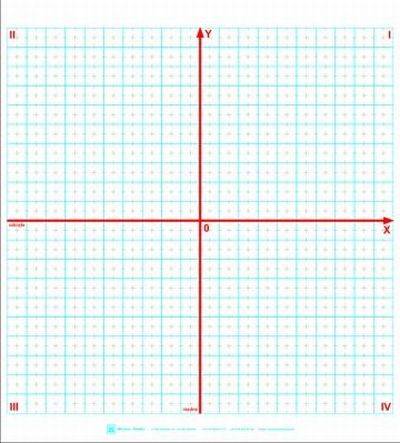 Mają ten sam zwrot,Mają ten sam kierunek,Mają tą samą długość.Wektor ma dwie współrzędne, które zapisujemy w nawiasie kwadratowym […] oddzielone przecinkiem: , gdzie:A – początek wektora o współrzędnych B – koniec wektora o współrzędnych Wektor ma współrzędne  wtedy i tylko wtedy, gdy: iPrzykład:Wektor  , dla którego  i  ma współrzędne: Długość wektora można obliczyć wg wzoru na odległość dwóch punktów w układzie współrzędnych, tj. wg wzoru:Przykład:Wektor o współrzędnych  ma długość równą 
W ujęciu analitycznym dwa wektory są równe, gdy odpowiednie współrzędne wektorów są równe.Przykład:Wektorem przeciwnym wektora  jest wektor , czyli , którego współrzędne to: .Przykład:Wektorem przeciwnym dla wektora  jest wektor   Wektory możemy mnożyć przez liczby, np.:Jeżeli pomnożymy wektor  przez liczbę k, to:, ( to współrzędne wektora)Odległość punktu  od prostej  obliczamy wg wzoru:Dwa wektory   są równoległe jeśli istnieje taka liczba k, że:Ponadto, jeśli k>0, to wektory te mają ten sam zwrot.Wektory:  i  są równoległe wtedy i tylko wtedy, gdy ich współrzędne są proporcjonalne, tzn., co z kolei jest równoważne zerowaniu się wyznacznika tych wektorów:Przykład:Wektory  i  są równoległe, ponieważ: